Winter Park Transit Advisory Committee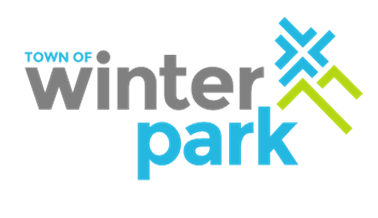 Date:	          February 3rd, 2020Time:	          4:00pmLocation:     Winter Park Town Hall, Council ChambersMeeting Goal: Listen to service change requests1.	Updates/ReviewRequests for service changesPublic ForumNew BusinessAdjourn